Sergi Başvuru FormuExhibition Application FormForm Gönderimi / Form Submission: gestuam24kasim@gmail.comİletişim / Communication: Arş. Gör. Dr. Mavi ÇAKMAKÇI (+90 546 902 30 32)Arş. Gör. Hüseyin DENİZ (+90 535 543 36 59)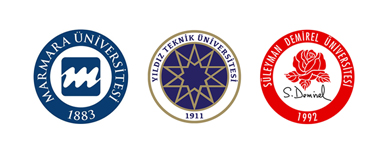 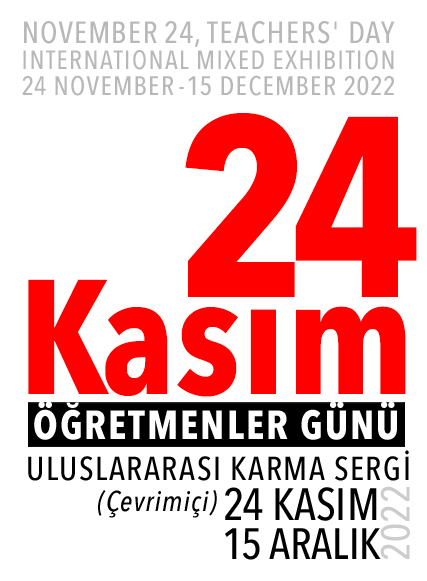 Ad Soyad / Name SurnameAkdemikÜnvan / AcademicTitleÇalıştığınız Kurum / TheInstitutionYourWorkKısa Özgeçmiş / CV (En Fazla 200 Kelime)Short CV (Maximum 200 Words)Adres / AddressE–posta / E–mailTelefon / TelephoneEserin Adı / Name oftheWorkEserin Boyutu / Dimensions of theArtworkMateryal / MaterialTeknik / TechnicalYapım Yılı /Year of Construction